§2514.  Applicability of provisionsSections 2512 and 2513 shall not apply to the taxation of any annuity consideration on any annuity contract issued prior to August 1, 1943. Sections 2512 and 2513 shall not apply to any premium from an insurance contract, which premium is received prior to October 1, 1969, or any consideration, regardless of when received, from any retirement annuity contracts issued by an insurance or annuity company organized and operated without profit to any private shareholder or individual exclusively for the purpose of aiding nonproprietary educational and scientific institutions pursuant to a retirement program established under the United States Internal Revenue Code, Section 403 (b). Premiums or considerations received from life insurance policies or annuity contracts issued in connection with the funding of a deferred compensation plan described under the United States Internal Revenue Code, Section 457, a pension, annuity or profit-sharing plan or individual retirement account or annuity qualified or exempt under the United States Internal Revenue Code, Section 401, 403, 404, 408 or 501, as now or hereafter amended or renumbered from time to time, shall be exempt from tax.  [PL 1987, c. 343, §7 (AMD).]SECTION HISTORYPL 1967, c. 453 (AMD). PL 1969, c. 412 (AMD). PL 1973, c. 625, §262 (AMD). PL 1973, c. 727, §5 (AMD). PL 1975, c. 641 (AMD). PL 1985, c. 783, §12 (AMD). PL 1987, c. 343, §7 (AMD). The State of Maine claims a copyright in its codified statutes. If you intend to republish this material, we require that you include the following disclaimer in your publication:All copyrights and other rights to statutory text are reserved by the State of Maine. The text included in this publication reflects changes made through the First Regular and First Special Session of the 131st Maine Legislature and is current through November 1, 2023
                    . The text is subject to change without notice. It is a version that has not been officially certified by the Secretary of State. Refer to the Maine Revised Statutes Annotated and supplements for certified text.
                The Office of the Revisor of Statutes also requests that you send us one copy of any statutory publication you may produce. Our goal is not to restrict publishing activity, but to keep track of who is publishing what, to identify any needless duplication and to preserve the State's copyright rights.PLEASE NOTE: The Revisor's Office cannot perform research for or provide legal advice or interpretation of Maine law to the public. If you need legal assistance, please contact a qualified attorney.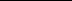 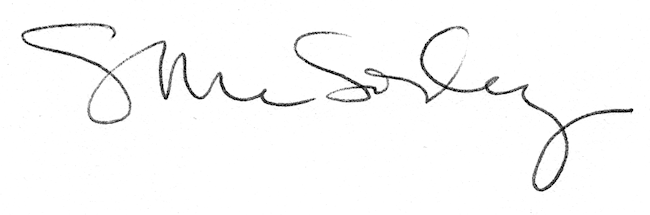 